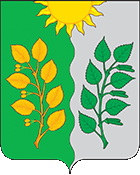 СОБРАНИЕ ПРЕДСТАВИТЕЛЕЙ СЕЛЬСКОГО ПОСЕЛЕНИЯ Сухая Вязовка муниципального района ВолжскийСамарской областиЧЕТВЁРТОГО  созываРЕШЕНИЕот 16 марта 2021 года                                                                            № 10а«Об утверждении Отчёта Главы сельского поселения Сухая Вязовка муниципального района Волжский Самарской области за 2020 год»         В соответствии с Федеральным законом № 131-ФЗ от 06.10.2003 г. «Об общих принципах организации местного самоуправления в РФ», Бюджетным кодексом Российской Федерации, Уставом сельского поселения Сухая Вязовка муниципального района Волжский Самарской области, Собрание Представителей сельского поселения Сухая Вязовка Волжского района Самарской области РЕШИЛО:Принять к сведению отчет Главы сельского поселения Сухая Вязовка Петровой С.А., о проделанной работе за 2020 год, работу Администрации признать удовлетворительной;Жителям сельского поселения Сухая Вязовка содержать в надлежащем санитарном состоянии свои подворья и прилегающую территорию в радиусе 10 метров;Установить сбор по 150 рублей с каждого совершеннолетнего гражданина проживающего на территории сельского поселения Сухая Вязовка, для реализации полномочий по благоустройству в соответствии с Федеральным законом № 131-ФЗ от 06.10.2003 г. «Об общих принципах организации местного самоуправления в РФ».Опубликовать настоящее Решение на официальном сайте администрации сельского поселения Сухая Вязовка.Настоящее Решение вступает в силу со дня его подписания.Глава сельского поселения Сухая Вязовка                                              С.А. ПетроваПредседатель Собрания Представителейсельского поселения Сухая Вязовка                                             Н.А. Ганусевич